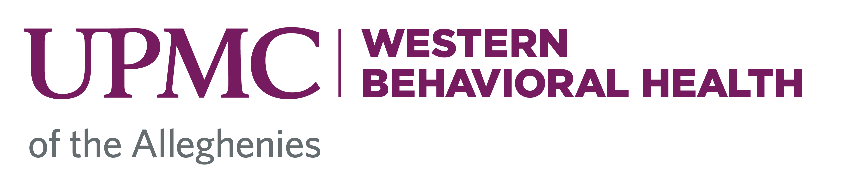 Opportunity Club is OPEN and we miss YOU!Location: 500 East Chestnut Avenue Altoona, PA 16601 Group Room EWhen: Wednesdays 4:00pm-7:30pmWho’s Invited: Any individual with a diagnosed mental illnessWhat to Expect: Good conversation, crafts and other activities, laughter, and a fun time!To ensure everyone’s health and safety masks will be required and distancing will be maintained as necessary.Join us to socialize with your peers; share a light meal, and enjoy relaxing in a stigma-free environment! 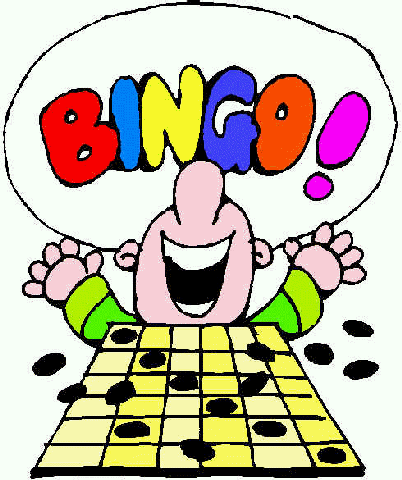 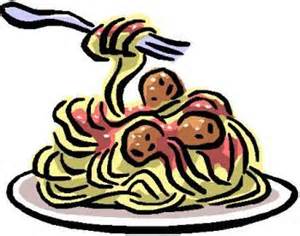 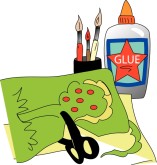 